Michigan Gaming Control BoardLocation: Cadillac Place, 3062 W. Grand Blvd., L-700 – DetroitTime: 11:00 a.m. For Immediate Release:Michigan internet gaming and sports betting operators report combined $160.9 million May total gross receiptsDetroit, June 16, 2022 - Michigan commercial and tribal operators in May reported a combined $160.9 million total gross internet gaming receipts and gross sports betting receipts. Receipts declined by 1.4% compared with April results.May internet gaming gross receipts were $127.4 million, falling 3.8% from the Michigan record $132.4 million reported in April. Gross sports betting receipts were $33.5 million for a 9.1% increase compared with $30.7 million recorded in April.Combined total adjusted gross receipts and adjusted gross sports betting receipts were $137.2 million, including $114.7 million from internet casino gaming and $22.5 million from internet sports betting. Monthly internet gaming adjusted gross receipts declined 3.9% from April, and internet sports betting adjusted gross receipts rose nearly 35%. Compared with May 2021, internet gaming adjusted gross receipts rose 28.8% during May, and internet sports betting adjusted gross receipts were 127.4% higher than last year.Total internet sports betting handle at $333.4 million dropped 10.2% compared with April results.The operators submitted $24.6 million in taxes and payments to the State of Michigan during May including:Internet gaming taxes and fees: $23.5 millionInternet sports betting taxes and fees: $1.1 millionThe three Detroit casinos reported paying the City of Detroit $7.1 million in wagering taxes and municipal services fees during May including:Internet gaming taxes and fees: $6.4 millionInternet sports betting taxes and fees: $693,999Tribal operators reported making $2.7 million in payments to governing bodies.For the first five months of 2022, aggregate internet gaming adjusted gross receipts totaled $572.3 million, and aggregate internet sports betting adjusted gross receipts were $69 million.An online gaming and sports betting revenue distribution table is available on the agency's website.During May, 15 operators were authorized for both forms of online wagering. Details for each operator's internet gaming and internet sports betting results are available on the MGCB website.Gambling in any form is for entertainment purposes only. If someone has a gambling problem, please call the state's 24-hour, toll-free helpline at 1-800-270-7117 or the MGCB's responsible gaming section at  1-888-223-3044. You also may visit the MGCB website at www.michigan.gov/mgcb for information on self-exclusion programs including the Disassociated Persons List and the Internet Gaming and Sports Betting Responsible Gaming Database."The Michigan Gaming Control Board shall ensure the conduct of fair and honest gaming to protect the interests of the citizens of the State of Michigan."####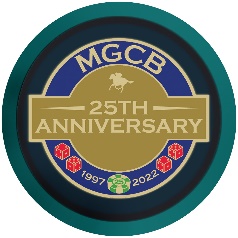 PRESS RELEASEFOR IMMEDIATE RELEASE: 
June 16, 2022Contact:
Mary Kay Bean Beanm1@michigan.govwww.michigan.gov/mgcb